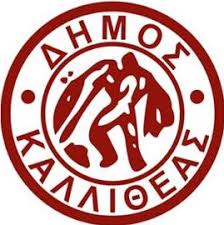 ΔΗΜΟΣ ΚΑΛΛΙΘΕΑΣΚΕΝΤΡΟ ΜΕΛΕΤΗΣ ΝΕΟΕΛΛΗΝΙΚΗΣ ΛΟΓΟΤΕΧΝΙΑΣ«Γιάννης Χατζίνης»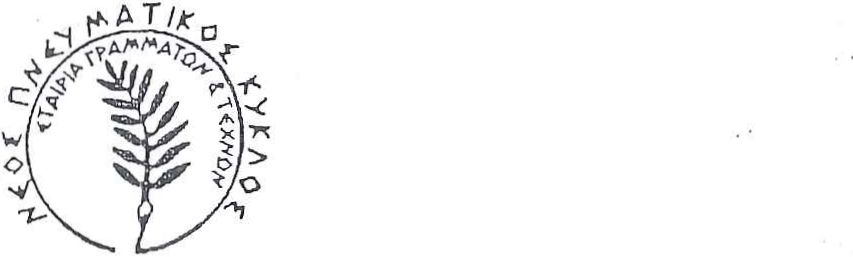 «ΝΕΟΣ ΠΝΕΥΜΑΤΙΚΟΣ ΚΥΚΛΟΣ»ΠΡΟΓΡΑΜΜΑ ΕΚΔΗΛΩΣΕΩΝΙανουάριος – Φεβρουάριος – ΜάρτιοςΑπρίλιος – Μάιος 2018ώρα έναρξης 6.30 μ.μ.Μαντζαγριωτάκη 118, ΚαλλιθέαΤηλ. 210 – 9510773Ιανουάριος 2018 		ώρα έναρξης 6.30 μ.μ.Πέμπτη 11		Καλή χρονιά				Χρονιά πολλά				Ελεύθερο  βήμαΠέμπτη 18		Κοπή Πρωτοχρονιάτικης πίτας				ΕκλογέςΠέμπτη 25		Θέμα: “Κώστας Βάρναλης”					ΑφιέρωμαΠαρουσίαση από τα μέλη του Νέου Πνευματικού κύκλουΦεβρουάριος 2018Πέμπτη 1		Παρουσίαση του βιβλίου της Ηρώς Παλαιολόγου 			“Ανεπίδοτα Κατηγορώ”Πέμπτη 8		Θέμα: “Η σοφιστική κίνηση στην αρχαία Ελλάδα: Ο διαφωτισμός της αρχαιότητας.”Ομιλήτρια: Νέλλη Χανιά, φιλόλογοςΠέμπτη 15		Ελεύθερο βήμα.Πέμπτη 22 		Θέμα: “Ο ρωσικός συμβολισμός και η μουσική της ποίησης.” Ομιλήτρια: Χρυσάνθη ΚακουλίδουΜάρτιος 2018 Πέμπτη 1		Ελεύθερο βήμα.Πέμπτη 8		Θέμα: “Διανοούμενοι της αρχαίας 				Ελλάδας.”Ομιλητής: Σπύρος Πάνου (Επίκουρος)		δοκιμιογράφος, ερευνητήςΠέμπτη 15		Θέμα: “Οι γυναικείες προσωπικότητες 				του Τρωικού Πολέμου.”				Ομιλητής: Αντώνης Ασημακόπουλος, 				τέως σχολικός σύμβουλος, συγγραφέας, 				κοινωνιολόγος Πέμπτη 22		Θέμα: “Γεώργιος Καραϊσκάκης (1780-1827) ο αρχιστράτηγος και εμπνευστής των επαναστατικών δυνάμεων της Στερεάς Ελλάδας.”				Ομιλητής: Δημήτρης Χατζηπαναγιώτου,δικηγόρος, συγγραφέαςΠέμπτη 29		Θέμα: “Φρεντερίκο Γκαρθία Λόρκα (1898-2018) 120 χρόνια από τη γέννηση του”Ομιλητής: Δημήτρης Πετρέλης, ποιητήςΑπρίλιος 2018Πέμπτη 12		Θέμα: “Πώς γράφεται ένα θεατρικό έργο.”Ομιλητής: Αντώνης Σιμιτζής, συγγραφέαςΠέμπτη 19		Θέμα: “Η μαγεία στην αρχαία Ελλάδα”				Ομιλήτρια: Καλλίτσα Γιαννοπούλου, επιτ. Διευθ. Παν. Αθηνών, φιλόλογος, ποιήτριαΠέμπτη 26		Θέμα: Παρουσίαση του βιβλίου της Καλλιθεάτισσας 				συγγραφέως Μαρίας Καραβία “Παράπλευρες Απώλειες”Ομιλητής: Αθανάσιος Στεφανόπουλος, εκπαιδευτικόςΜάιος 2018Πέμπτη 3		Θέμα: “Οι ποιητές που γνώρισα και αγάπησα.”Ομιλητής: Δημήτρης Πρωταίος, ποιητήςΠέμπτη 10		Θέμα: “Δύο αξέχαστες ποιήτριες, Βενετία Γαβριελάτου Αίγλη Ζωγράφου – Σιμαλαρίδου”Ομιλήτρια: Χρυσάνθη ΚακουλίδουΠέμπτη 17 		Ελεύθερο βήμαΠέμπτη 24 		Θέμα: “Το Ελληνικό λαϊκό παραμύθι”Ομιλήτρια: Νέλλη Χανιά, φιλόλογος, συγγραφέαςΠέμπτη 31		Θέμα: “Μία φιλοσοφική προσέγγιση στο θέμα 				Άνθρωπος – Ζωή – Θάνατος μέσα από την ποίηση του Ιωάννη Σωτ. Μποζίκη. ”Θα ακουστούν ποιήματα μελοποιημένα από το μουσικοσυνθέτη Δημ. Χατζή.Η ΠρόεδροςΧρυσάνθη ΚακουλίδουΟ Γενικός ΓραμματέαςΘανάσης Στεφανόπουλος